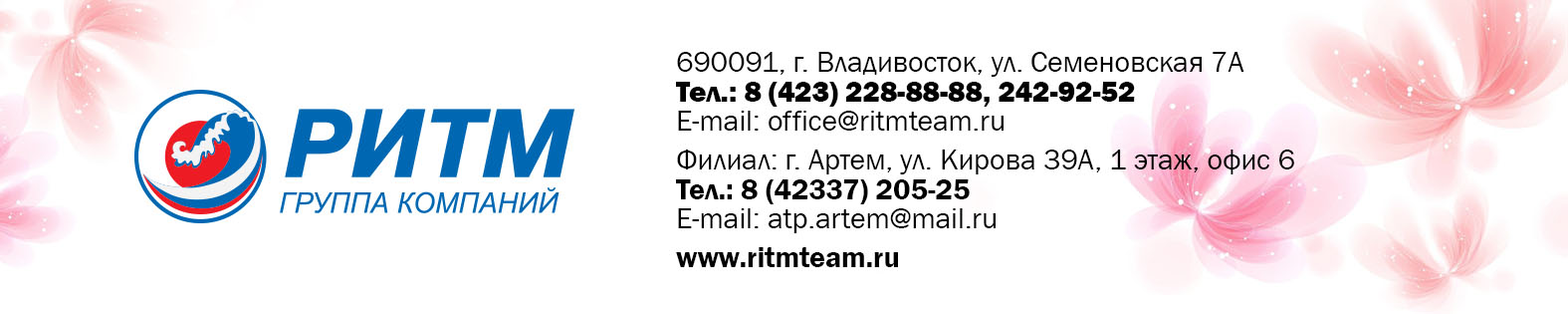 Владивосток - ДАЛЯНЬ - ВладивостокПрограмма пребывания   9 дней/ 8 ночей,   (вылет среда - четверг, пятница - суббота, воскресенье - понедельник)Стоимость тура указана в у.е. (1 у.е=1 $ США, оплата производится в рублях по курсу ЦБ РФ на день полной оплаты + 2%):       Дополнительная экскурсионная программа на 3 дня:В стоимость тура включено:Транспортное обслуживание по программе (встреча, проводы) Проживание в гостинице по программе Питание по программеУслуги гида переводчика (встреча, проводы) дополнительно оплачивается: авиабилет Владивосток — Далянь — Владивосток от 16000 руб., (ребенок до 12 лет от 13000 руб.) оформление 1200 руб.  (групповая виза, страховка  (страховое покрытие 15000 у.е. СК «Энергогарант»)дополнительные экскурсии с ужином на 3 дня — 130 у.е. Приятного путешествия!                               ПРОГРАММА ТУРА1 деньСбор в международном терминале аэропорта г. Владивосток, регистрация на рейс Владивосток-Далянь SU 5470. Вылет в Далянь в 23-35 (в пути 2 часа). Прибытие в Далянь в 23-35 (Пекинское время, разница с Владивостоком -2 часа). Встреча, трансфер в отель. Размещение в отеле выбранной категории. 2-7 деньЗавтрак в гостинице (шведский стол). Свободное время. Экскурсионная программа за дополнительную оплату.8 день Завтрак в гостинице (шведский стол). Сдача номеров в 12-00 (до 18-00 предоставляется штабной номер).   Трансфер в аэропорт (ориентировочно в 21-30). Регистрация на рейс Далянь – Владивосток SU 5471.  9 деньВылет во Владивосток в  00-40. Прибытие во Владивосток в 04-35  Отель в ДаляневзрослыйвзрослыйРебенок до 12 лет без спального местаРебенок до 12 лет без спального местаОдноместное размещениеОдноместное размещениемесяц Июнь, сентябрьиюль, август,  Июнь, сентябрьиюль, август  Июнь, сентябрьиюль, август 3* Ibis, Jintian 1602301101102503903* Sun Moon Lake Hotel 1802701201202904704* Holiday Inn Express2102901201303505004* Dalian Zhongshan Hotel, Central Plaza2302901601603905105* Sweetland Hotel260300170190450520*Обзорная экскурсия по городу *Посещение площадей «Дружбы»,  «Олимпийская», «Надежды»,   «Музыкальная - Чжуншань» *Парк полярных животных *Лесной зоопарк с канатной дорогой *Парк Синхай * Парк «Труда» (входной билет) *площадь Синхай *Парк Птиц  *закрытый аквапарк Арбин